                        КАК ОФОРМИТЬ ЛАБОРАТОРНУЮ РАБОТУТитульный лист. ( Скачать стандартный титульный лист). На титульном листе указать тему работы. Указать  цель  работы, её актуальность. Изложить теоретические выкладки, необходимые для выполнения работы. Перечислить оборудование  и реактивы, используемые в работе.Представить полученные в результате работы данные в виде таблицы. Таблица пронумерована и названа.Произвести необходимые расчёты. Сделать выводПроизвести «Защиту» работы». Для этого выполнить задание, представленные в конце методички.Работа может быть выполнена в электронном виде, а так же в рукописном. В любом случае необходимо выполнять общие технические требования для оформления курсовых, реферативных и дипломных работ.ТРЕБОВАНИЯ К ОФОРМЛЕНИЮ РЕФЕРАТА1) Размеры полей:- верхнее , - правое , - нижнее 20 мм;- левое .2) Тип шрифта: Times New Roman, размер 14 пт.3) Режим «выравнивание по ширине»	4) Режим автоматической расстановки переносов – отключен (сервис → язык → расстановка переносов)5) Междустрочный интервал - полуторный.6) Абзацный отступ должен быть одинаковым по всему тексту и равен от . 7) Нумерация страниц по центру внизу страницы, титульная страница не нумеруется.8) Ссылки на источники по тексту в квадратных скобках [1].9) Уникальность текста не менее 50 % в программе ETXT, которую можно скачать на сайте:http://www.etxt.ru/antiplagiatФедеральное государственное бюджетное образовательное учреждение высшего образования «Красноярский государственный медицинский университет имени профессора В.Ф. Войно-Ясенецкого» Министерства здравоохранения 
Российской ФедерацииФГБОУ ВО КрасГМУ им. проф. В.Ф. Войно-Ясенецкого Минздрава России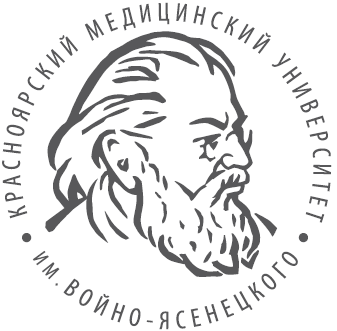 Педиатрический факультетКафедра биологической химии с курсами медицинской, фармацевтической и токсикологической химииРЕФЕРАТПо дисциплине «ХимияТема: «___________________________________________________________»                                                                                                     Выполнил(а): студент(ка)                                                                                                           Группы ___ пед                                                                                                        ФИО                                                                                                                       Проверила:                                                                      Г. Красноярск